Как правильно общаться с ребенком(памятка для родителей)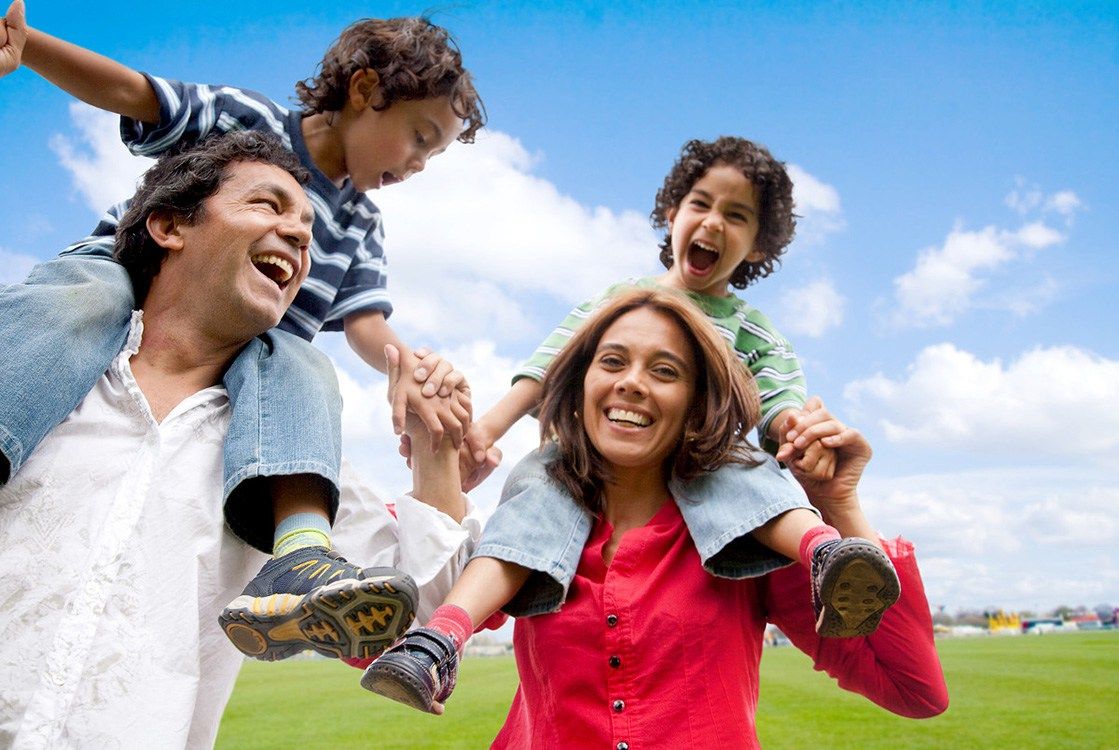 ЛЮБИТЕ И ПРИНИМАЙТЕ РЕБЕНКА БЕЗУСЛОВНО!(главное правило)Правило № 1Не нужно вмешиваться в дело, которым занят ребенок, только если он сам не просит о помощи. Своим невмешательством вы будете сообщать ему: «С тобой все в порядке! Ты, конечно, справишься сам!»           Правило № 2Если ребенку действительно нелегко, и он готов принять вашу помощь, обязательно помогите ему, даже если вам придется пожертвовать своим временем.  Важно: на себя возьмите только то, что он не может выполнить сам, а остальное предоставьте делать ему самостоятельно! По мере освоения ребенком новых действий, постепенно передавайте их ему.          Правило № 3Постепенно и неуклонно снимайте с себя заботу и ответственность за личные дела вашего ребенка и передавайте их ему! Доверяйте своему ребенку!          Правило № 4 Не нужно следить за каждым движением вашего ребенка. Позволяйте ему встречаться с отрицательными последствиями своих действий (или - своего бездействия). Только тогда он будет взрослеть, уметь прогнозировать последствия и становиться «сознательным»!          Правило № 5Если у ребенка эмоциональная проблема, будет правильно его «активно» выслушать! Это как раз тот момент, когда нельзя сказать «Мне бы твои проблемы!».          Правило № 6 Если поведение ребенка вызывает у вас «отрицательные» чувства и переживания, просто сообщите ему об этом в форме «Я - высказывания»: «мне неприятно, когда…», «я чувствую себя обиженной, если…», «мне так грустно, когда…» и т.д.          Правило № 7Удаляйте из своего общения с ребенком привычные или автоматические реакции: приказы, команды; предупреждения, угрозы; мораль, нравоучения и др.! Общение должно быть конструктивным.          Правило № 8Соизмеряйте собственные ожидания с возможностями ребенка. Не требуйте от него невозможного или трудновыполнимого. Вместо этого посмотрите, что вы можете изменить в окружающей обстановке! Ребенок должен справляться со своими поручениями и заданиями, пусть и с приложением некоторых усилий.          Правило № 9В жизни каждого ребенка обязательно должны быть правила (ограничения, требования, запреты).   Но  их не должно быть слишком много,  Было бы очень хорошо, что бы они были гибкими; - родительские требования не должны вступать в явное противоречие с важнейшими потребностями ребенка.  Правила (ограничения, требования, запреты)должны быть согласованы взрослыми между собой; - тон, в котором сообщается требование  или запрет, должен быть скорее дружественно-разъяснительным, чем повелительным!Правило № 10Правила и последствия должны формулироваться одновременно!          Правило № 11В случае нарушения правил следует применять санкции, а не наказание! Санкции следуют за проступком незамедлительно. И всегда и везде родители озвучивают то, что им неприятно применять те или иные санкции, но ребенок должен понимать, за что они последовали.ТЕРПЕНИЯ ВАМ И ЛЮБВИ, ДОРОГИЕ РОДИТЕЛИ!С  уважением, педагог – психолог Виноградова Жанна Леонидовна